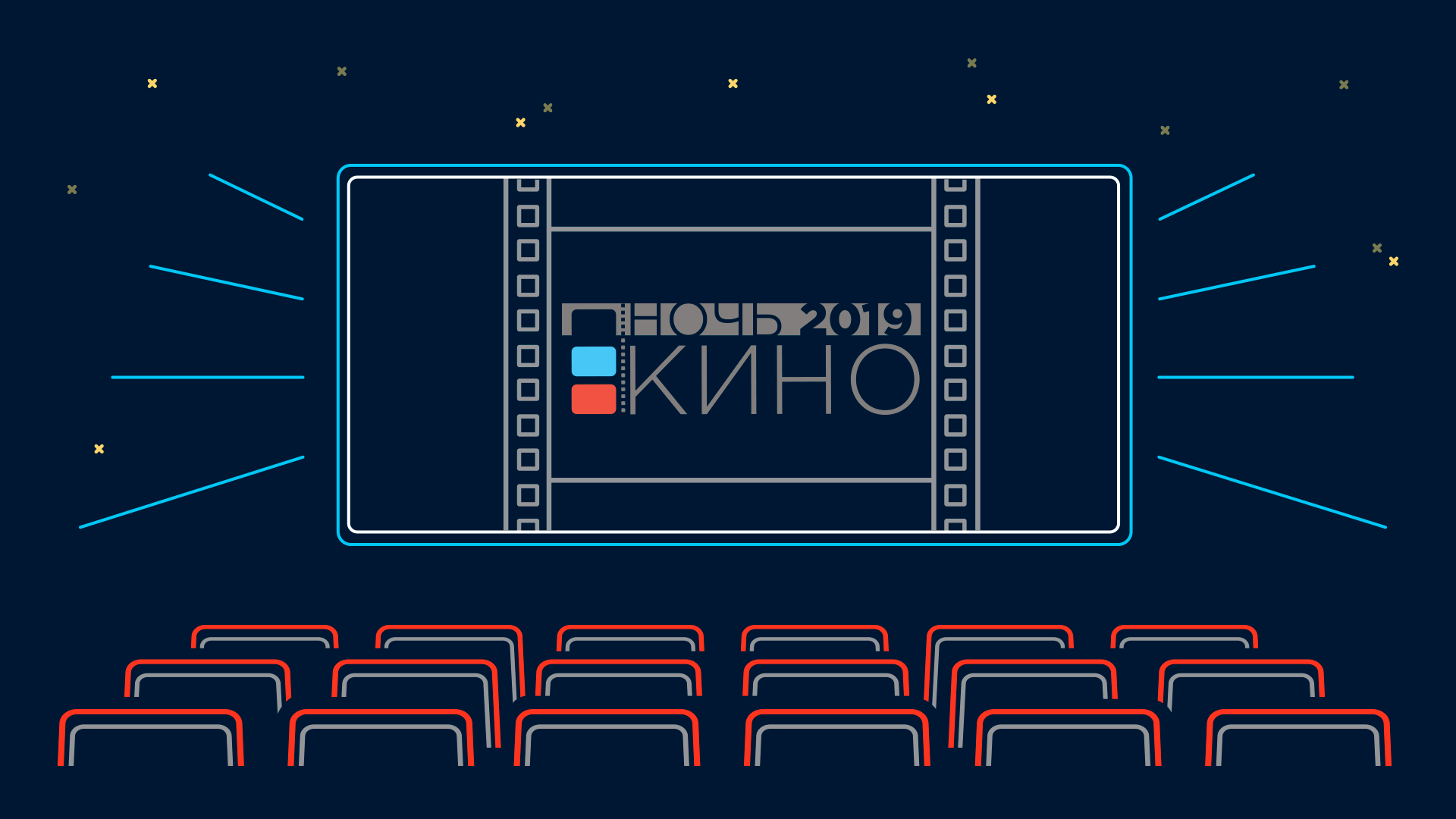 Фильмы акции – победители народного онлайн – голосования.Площадки Всероссийской акции «Ночь кино 2019»Всероссийский старт акции (начало киносеансов) – 20.00 по местному времени; Демонстрация фильмов в режиме нон-стоп. Последовательность воспроизведения фильмов площадка выбирает сама.Вход на все площадки акции – СВОБОДНЫЙ.Площадки, участники акции, с репертуаром Всемирного Фестиваля уличного кино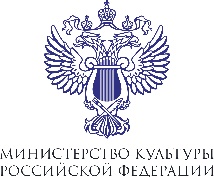 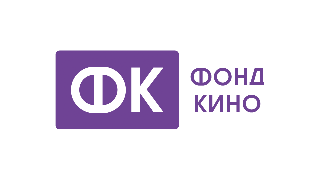 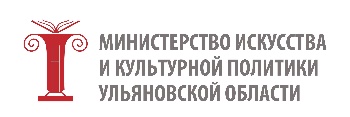 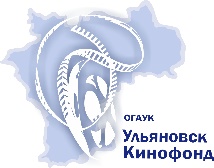 24 августа20.00Лучшие российские фильмы45 площадокВход свободный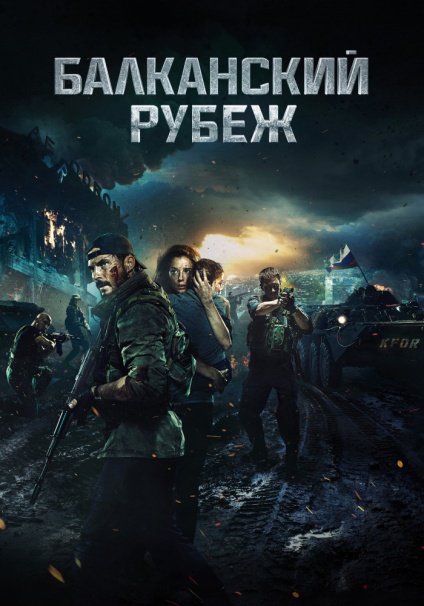 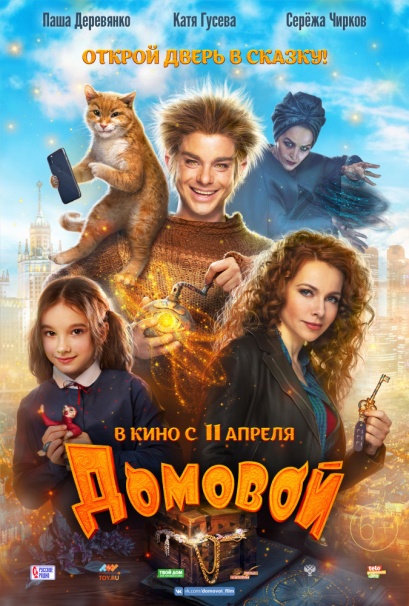 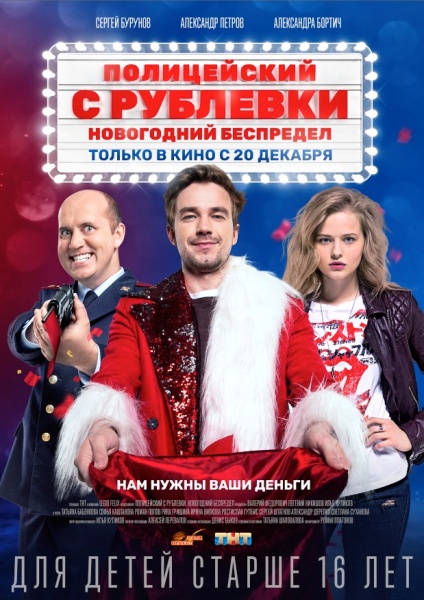 «Балканский рубеж»(Россия, Сербия, реж. Андрей Волгин, боевик, драма, 16+, 151 мин., 2019)Краткое содержание - Югославия. 1999 год. Российская спецгруппа получает приказ взять под контроль аэродром Слатина в Косово и удерживать его до прихода подкрепления. Но этот стратегический объект крайне важен албанскому полевому командиру и натовским генералам. Группа вынуждена принять неравный бой с террористами. К аэродрому устремляются российские миротворцы и силы НАТО. Мир вновь близок к большой войне. «Домовой»(Россия, реж. Евгений Бедарев, семейный, фэнтези, комедия, 6+, 104 мин., 2019)Краткое содержание - В обычном и суетливом городе Москве есть необычный Дом, обросший сотнями тайн и загадок. В этом доме есть странная квартира, в которой еще надолго не задержался ни один жилец…И лишь тогда, когда в эту «милую» квартиру заезжает самостоятельная мама с очаровательной 8-летней дочерью Алиной, новые жильцы узнают, что  живет в ней самый настоящий Домовой. «Полицейский с Рублевки. Новогодний беспредел»(Россия, реж. Илья Куликов, комедия, 16+, 90 мин., 2018)Краткое содержание - В канун нового года отделение полиции «Барвиха Северное» оказывается под угрозой закрытия. Чтобы спасти родной отдел, полицейский с Рублевки Гриша Измайлов вынужден пойти на крайние меры и вместе с оперативниками решает ограбить банк. Он рассчитывает на то, что его коллеги вместе с начальником отдела — Яковлевым легко раскроют это дело, деньги вернут обратно, и все сохранят работу.№Наименование населенного пунктаНаименование площадки/кинотеатраАдрес площадкиВид площадки (открытая/
закрытая)Культурно - развлекательная программаКинопоказ в режиме нон - стопг. Ульяновскг. Ульяновскг. Ульяновскг. Ульяновскг. Ульяновскг. Ульяновскг. Ульяновск1Ульяновск«Люмьер»:
кинозал «Луи»
кинозал «Огюст»ул. Радищева, д. 148закрытая 19.00Интерактивная программа для детей.20.00«Балканский рубеж»(реж. Андрей Волгин, боевик, драма, 16+, 151 мин.)«Домовой»(реж. Евгений Бедарев, семейный, фэнтези, комедия, 6+, 104 мин.)«Полицейский с Рублевки. Новогодний беспредел»(реж. Илья Куликов, комедия, 16+, 90 мин.) 2УльяновскСквер «100-летия Ульяновского патронного завода»ул. Краснопролетарская, 1А открытая19.00Концертно-развлекательная программа «Волшебный мир Кино»20.00«Балканский рубеж»(реж. Андрей Волгин, боевик, драма, 16+, 151 мин.)«Домовой»(реж. Евгений Бедарев, семейный, фэнтези, комедия, 6+, 104 мин.)«Полицейский с Рублевки. Новогодний беспредел»(реж. Илья Куликов, комедия, 16+, 90 мин.) 3УльяновскПарк «Прибрежный»пр-т Генерала Тюленева, 44открытая19.00Спортивный флешмоб «Кино для всех» 20.00«Балканский рубеж»(реж. Андрей Волгин, боевик, драма, 16+, 151 мин.)«Домовой»(реж. Евгений Бедарев, семейный, фэнтези, комедия, 6+, 104 мин.)«Полицейский с Рублевки. Новогодний беспредел»(реж. Илья Куликов, комедия, 16+, 90 мин.) 4УльяновскКиноконцертный комплекс «Современник»ул. Луначарского 2закрытая19.00Концертная программа «Песни российского кино» 20.00«Балканский рубеж»(реж. Андрей Волгин, боевик, драма, 16+, 151 мин.)«Домовой»(реж. Евгений Бедарев, семейный, фэнтези, комедия, 6+, 104 мин.)«Полицейский с Рублевки. Новогодний беспредел»(реж. Илья Куликов, комедия, 16+, 90 мин.) 5УльяновскМузей «Дом-ателье архитектора Ф.О. Ливчака»ул. Ливчака, д.4закрытая19.00Квест «Маскарад» (16+)Стань киногероем знаменитой экранизации драмы М.Ю.Лермонтова в постановке Сергея Герасимова. Участники квеста получат возможность побывать в особняке начала XX века и совершить удивительное путешествие в роковой 1917 год.20.30Экскурсия «Симбирский синематограф» (6+) по одноименной экспозиции, посвящённой симбирянам, стоящим у истоков российского кинематографа - режиссёру и актёру немого кино П.И. Чардынину, актрисе С.П. Гославской, а также истории становления и развития синематографа в Симбирске-Ульяновске.6УльяновскМузей «Симбирская фотография»ул. Энгельса, д.1Бзакрытая19.00Музейная игра «Кино в деталях» (0+). Участники акции смогут показать свои знания по истории кинематографа в пяти номинациях: «Крылатые выражения», «Мелодии советского кино», «Стоп - кадр», «Легенды кино», «Экран - детям».20:00, 21:00Интерактивная экскурсия «Весёлая фотосессия».7УльяновскДворец книгипер. Карамзина, 3/2закрытая17.00-20.00Интерактивные площадки, викторины, конкурсы, мастер-классы, тематические книжно-иллюстративные выставки. Доброе кино: внеконкурсная программа Всемирного фестиваля уличного кино, 6+.ЧИППЕНДЕЙЛ 15 минут 6+ДЕНЬ РОЖДЕНИЯ 14 минут 6+СКВОЗЬ ПАЛЬЦЫ 20 минут 0+ГОЛОС МОРЯ 14 минут 0+ВАНЯ 22 минуты 6+СОЛНЕЧНЫЙ ВЕТЕР 15 минут 6+Муниципальные образования Ульяновской областиМуниципальные образования Ульяновской областиМуниципальные образования Ульяновской областиМуниципальные образования Ульяновской областиМуниципальные образования Ульяновской областиМуниципальные образования Ульяновской областиМуниципальные образования Ульяновской области8р.п. МайнаКинозал«Центральный»Ульяновская область, р.п. Майна, ул. Советская, д.2закрытая19.00Викторина для детей. 20.00«Балканский рубеж»(реж. Андрей Волгин, боевик, драма, 16+, 151 мин.)«Домовой»(реж. Евгений Бедарев, семейный, фэнтези, комедия, 6+, 104 мин.)«Полицейский с Рублевки. Новогодний беспредел»(реж. Илья Куликов, комедия, 16+, 90 мин.) 9г. ИнзаКинотеатр «Заря»Ульяновская область, г. Инза, ул. Тухачевского, д.18закрытая19.00Конкурсная программа«Угадай кинофильм по фразе»,«Угадай мультфильм по музыкальной заставке». 20.00«Балканский рубеж»(реж. Андрей Волгин, боевик, драма, 16+, 151 мин.)«Домовой»(реж. Евгений Бедарев, семейный, фэнтези, комедия, 6+, 104 мин.)«Полицейский с Рублевки. Новогодний беспредел»(реж. Илья Куликов, комедия, 16+, 90 мин.) 10г. НовоульяновскКинозал «Мир 3D»Ульяновская область, г. Новоульяновск, ул. Мира, д.10закрытая19.00Развлекательно-познавательная программа для детей«Открываем в сказку дверь»Выставка советских фотоаппаратов, объективов, электропроигрывателейФотозона.Интерактивная программа «Звучала музыка с экрана».Театрализованная постановка «Подруги» (в рамках Года театра в России)20.00«Балканский рубеж»(реж. Андрей Волгин, боевик, драма, 16+, 151 мин.)«Домовой»(реж. Евгений Бедарев, семейный, фэнтези, комедия, 6+, 104 мин.)«Полицейский с Рублевки. Новогодний беспредел»(реж. Илья Куликов, комедия, 16+, 90 мин.) 11р.п. Старая МайнаКинозал «Созвездие»Ульяновская область, р.п. Старая Майна, пл. Ленина 1закрытая19.00Фотовыставка «И всё это - кино!»Викторина для детей «Волшебный мир детского кино».Концертная программа «Любимые и популярные». 20.00«Балканский рубеж»(реж. Андрей Волгин, боевик, драма, 16+, 151 мин.)«Домовой»(реж. Евгений Бедарев, семейный, фэнтези, комедия, 6+, 104 мин.)«Полицейский с Рублевки. Новогодний беспредел»(реж. Илья Куликов, комедия, 16+, 90 мин.) 12г. БарышКинозал «Центральный»Ульяновская область, г. Барыш, ул. Красноармейская, 34азакрытая19.00Выставка«Удивительный мир кино». 20.00«Балканский рубеж»(реж. Андрей Волгин, боевик, драма, 16+, 151 мин.)«Домовой»(реж. Евгений Бедарев, семейный, фэнтези, комедия, 6+, 104 мин.)«Полицейский с Рублевки. Новогодний беспредел»(реж. Илья Куликов, комедия, 16+, 90 мин.) 13с. ЗагариноДом культурыУльяновская область, Барышский район, село Загарино, ул. Парковая, 16закрытая19.00Конкурсная программа «История отечественного кино».20.00«Балканский рубеж»(реж. Андрей Волгин, боевик, драма, 16+, 151 мин.)«Домовой»(реж. Евгений Бедарев, семейный, фэнтези, комедия, 6+, 104 мин.)«Полицейский с Рублевки. Новогодний беспредел»(реж. Илья Куликов, комедия, 16+, 90 мин.) 14р.п. ЖадовкаДом культурыУльяновская область, Барышскийраойн, р.п. Жадовака, ул. Ленина, 56закрытая19.00Фотовыставка «Артисты советского кино». Викторина«Угадай название фильма»(по кадрам из фильмов). 20.00«Балканский рубеж»(реж. Андрей Волгин, боевик, драма, 16+, 151 мин.)«Домовой»(реж. Евгений Бедарев, семейный, фэнтези, комедия, 6+, 104 мин.)«Полицейский с Рублевки. Новогодний беспредел»(реж. Илья Куликов, комедия, 16+, 90 мин.) 15с. ЗаречноеДом культурыУльяновская область, Барышский район, с. Заречное, ул. Зеленая, 7 Aзакрытая19.00Литературное ассорти к 100 - летию российского кино (конкурсы, викторина, загадки, театрализованные отрывки из к/ф). 20.00«Балканский рубеж»(реж. Андрей Волгин, боевик, драма, 16+, 151 мин.)«Домовой»(реж. Евгений Бедарев, семейный, фэнтези, комедия, 6+, 104 мин.)«Полицейский с Рублевки. Новогодний беспредел»(реж. Илья Куликов, комедия, 16+, 90 мин.) 16р.п. КузоватовоКинозал «Атриум»Ульяновская область, р.п. Кузоватово, ул. 50 лет Октября, д.6закрытая10.00Интерактивная программа для детей «МультFESST»16.00Конкурсная программа «МультЛяндии» 20.00«Балканский рубеж»(реж. Андрей Волгин, боевик, драма, 16+, 151 мин.)«Домовой»(реж. Евгений Бедарев, семейный, фэнтези, комедия, 6+, 104 мин.)«Полицейский с Рублевки. Новогодний беспредел»(реж. Илья Куликов, комедия, 16+, 90 мин.) 17р.п.КарсунКинозал «Россия»Ульяновская область, р.п. Карсун, пл.30 летия Победы д.10закрытая19.00Концертная программа «Волшебный мир кино» 20.00«Балканский рубеж»(реж. Андрей Волгин, боевик, драма, 16+, 151 мин.)«Домовой»(реж. Евгений Бедарев, семейный, фэнтези, комедия, 6+, 104 мин.)«Полицейский с Рублевки. Новогодний беспредел»(реж. Илья Куликов, комедия, 16+, 90 мин.) 18р.п. ВешкаймаКинозал «Синема»Ульяновская область, р.п. Вешкайма, ул. Комсомольская, д.3закрытая19.15Познавательная программа«Вот это кино» 20.00«Балканский рубеж»(реж. Андрей Волгин, боевик, драма, 16+, 151 мин.)«Домовой»(реж. Евгений Бедарев, семейный, фэнтези, комедия, 6+, 104 мин.)«Полицейский с Рублевки. Новогодний беспредел»(реж. Илья Куликов, комедия, 16+, 90 мин.) 19р.п. ЧуфаровоДом культуры Ульяновская область, Вешкаймский район, р.п. Чуфарово, ул. Заводская, д. 1азакрытая19.00Викторина«Что вы знаете о кино?» 20.00«Балканский рубеж»(реж. Андрей Волгин, боевик, драма, 16+, 151 мин.)«Домовой»(реж. Евгений Бедарев, семейный, фэнтези, комедия, 6+, 104 мин.)«Полицейский с Рублевки. Новогодний беспредел»(реж. Илья Куликов, комедия, 16+, 90 мин.) 20с. КаргиноДом культуры Ульяновская область, Вешкаймский район,           c. Каргино, ул. Егоровка, д. 8закрытая19.00Викторина «По фильмам советского времени» 20.00«Балканский рубеж»(реж. Андрей Волгин, боевик, драма, 16+, 151 мин.)«Домовой»(реж. Евгений Бедарев, семейный, фэнтези, комедия, 6+, 104 мин.)«Полицейский с Рублевки. Новогодний беспредел»(реж. Илья Куликов, комедия, 16+, 90 мин.) 21с. БекетовкаДом культуры Ульяновская область, Вешкаймский район,           c. Бекетовка, ул. Цветочная, д. 2закрытая19.00Интерактивная программа «Чудо по имени кино» 20.00«Балканский рубеж»(реж. Андрей Волгин, боевик, драма, 16+, 151 мин.)«Домовой»(реж. Евгений Бедарев, семейный, фэнтези, комедия, 6+, 104 мин.)«Полицейский с Рублевки. Новогодний беспредел»(реж. Илья Куликов, комедия, 16+, 90 мин.) 22с. ЕрмоловкаДом культуры Ульяновская область, Вешкаймский район, с. Ермоловка, ул. Центральная д. 124закрытая19.00Викторина «Все о кино». 20.00«Балканский рубеж»(реж. Андрей Волгин, боевик, драма, 16+, 151 мин.)«Домовой»(реж. Евгений Бедарев, семейный, фэнтези, комедия, 6+, 104 мин.)«Полицейский с Рублевки. Новогодний беспредел»(реж. Илья Куликов, комедия, 16+, 90 мин.) 23г. СенгилейПлощадь перед кинотеатром «Спутник» Ульяновская область, Сенгилеевский район, г. Сенгилей, площадь 1 Мая, дом 3открытаяМероприятия областного фестиваля народного творчества «Спасы земли Сенгилеевской» и День города Сенгилея (по отдельной программе) 20.00«Балканский рубеж»(реж. Андрей Волгин, боевик, драма, 16+, 151 мин.)«Домовой»(реж. Евгений Бедарев, семейный, фэнтези, комедия, 6+, 104 мин.)«Полицейский с Рублевки. Новогодний беспредел»(реж. Илья Куликов, комедия, 16+, 90 мин.) 24п.г.т. СиликатныйПлощадь администрации Ульяновская область, Сенгилеевский район, п. Силикатный, ул.Энгельса, 5открытая19.00Интерактивная программа для детей (киновикторины, конкурсы). 20.00«Балканский рубеж»(реж. Андрей Волгин, боевик, драма, 16+, 151 мин.)«Домовой»(реж. Евгений Бедарев, семейный, фэнтези, комедия, 6+, 104 мин.)«Полицейский с Рублевки. Новогодний беспредел»(реж. Илья Куликов, комедия, 16+, 90 мин.) 25п.г.т. НовоспасскоеКинотеатр «Октябрь»Ульяновская область, п.г.т. Новоспасское, ул.М.Горького д. 11азакрытая19-00Концертно – развлекательная программа «Я люблю кино» 20.00«Балканский рубеж»(реж. Андрей Волгин, боевик, драма, 16+, 151 мин.)«Домовой»(реж. Евгений Бедарев, семейный, фэнтези, комедия, 6+, 104 мин.)«Полицейский с Рублевки. Новогодний беспредел»(реж. Илья Куликов, комедия, 16+, 90 мин.) 26с. Красная РекаКинозал «Фортуна»Ульяновская область, Старомайнский район, с. Красная Река, ул. Советская, д. 11закрытая19.00Книжно-иллюстративная выставка «От книги к фильму».Конкурсная программа для детей 7-14 лет«Разноцветный мир кино»Викторина «Узнай фильм по фразе».20.00«Балканский рубеж»(реж. Андрей Волгин, боевик, драма, 16+, 151 мин.)«Домовой»(реж. Евгений Бедарев, семейный, фэнтези, комедия, 6+, 104 мин.)«Полицейский с Рублевки. Новогодний беспредел»(реж. Илья Куликов, комедия, 16+, 90 мин.) 27р.п. РадищевоКДЦМ «Спутник»Ульяновская область, р.п. Радищево, пл. 50 лет ВЛКСМ, д.13закрытая19.00Детская развлекательная программа с аттракционами и на батуте. 20.00«Балканский рубеж»(реж. Андрей Волгин, боевик, драма, 16+, 151 мин.)«Домовой»(реж. Евгений Бедарев, семейный, фэнтези, комедия, 6+, 104 мин.)«Полицейский с Рублевки. Новогодний беспредел»(реж. Илья Куликов, комедия, 16+, 90 мин.) 28с. Новая МалыклаКинозал «Радуга»Ульяновская область, с. Новая Малыкла, ул. Кооперативная, д.51закрытая19.00Викторина «Угадай кино». 20.00«Балканский рубеж»(реж. Андрей Волгин, боевик, драма, 16+, 151 мин.)«Домовой»(реж. Евгений Бедарев, семейный, фэнтези, комедия, 6+, 104 мин.)«Полицейский с Рублевки. Новогодний беспредел»(реж. Илья Куликов, комедия, 16+, 90 мин.) 29р.п. ИшеевкаКинозал «Звездный»Ульяновская область, р.п. Ишеевка, ул. Дачная, 5закрытая19.00Фотозона «Стоп, снято!». Выставка кинооборудования «Кино-музей»Конкурс рисунков «Фильмы, Фильм, Фильм!»Развлекательная программа посвященная акции «Ночь кино»: костюмированное выступление аниматоров, Аква грим, серебряное шоу, твистинг.20.00«Балканский рубеж»(реж. Андрей Волгин, боевик, драма, 16+, 151 мин.)«Домовой»(реж. Евгений Бедарев, семейный, фэнтези, комедия, 6+, 104 мин.)«Полицейский с Рублевки. Новогодний беспредел»(реж. Илья Куликов, комедия, 16+, 90 мин.) 30п.г.т. ЧердаклыКинозал «ДК р.п.Чердаклы»Ульяновская область, п.г.т. Чердаклы, ул.Советская, д.2закрытая19.00Выставка «Звезды советского и российского кино».Акция «КиноМан»(знатоки фильмов).20.00«Балканский рубеж»(реж. Андрей Волгин, боевик, драма, 16+, 151 мин.)«Домовой»(реж. Евгений Бедарев, семейный, фэнтези, комедия, 6+, 104 мин.)«Полицейский с Рублевки. Новогодний беспредел»(реж. Илья Куликов, комедия, 16+, 90 мин.)  31с. УндорыКинозал «Рассвет» Ульяновская область, с.Ундоры, ул.Мира, 21Азакрытая12.00Областной праздник «В усадьбе Ивашевых».20.00«Балканский рубеж»(реж. Андрей Волгин, боевик, драма, 16+, 151 мин.)«Домовой»(реж. Евгений Бедарев, семейный, фэнтези, комедия, 6+, 104 мин.)«Полицейский с Рублевки. Новогодний беспредел»(реж. Илья Куликов, комедия, 16+, 90 мин.)  32г. ДимитровградБольшой зал ЦКиД «Восход»Ульяновская область, г. Димитровград, Пропект Ленина, д. 17закрытая18.00 - 19.00Концертно-развлекательная программа (песни из советских и российских фильмов, киновикторины, подвижные игры по мотивам фильмов)
19.00 - 19.30Флешмоб: танец из известного фильмаКосплей по персонажам российских и советских фильмов 20.00«Балканский рубеж»(реж. Андрей Волгин, боевик, драма, 16+, 151 мин.)«Домовой»(реж. Евгений Бедарев, семейный, фэнтези, комедия, 6+, 104 мин.)«Полицейский с Рублевки. Новогодний беспредел»(реж. Илья Куликов, комедия, 16+, 90 мин.) 33р.п. НиколаевкаБольшой зал РДКУльяновская область р.п. Николаевка, пл.Ленина, д. 7закрытая19.00Викторины по фильмам, сказкам и мультфильмам«В мире сказок, чудес и волшебства»Киновикторина «Их знали только в лицо»Выставка «Книга+кино» 20.00«Балканский рубеж»(реж. Андрей Волгин, боевик, драма, 16+, 151 мин.)«Домовой»(реж. Евгений Бедарев, семейный, фэнтези, комедия, 6+, 104 мин.)«Полицейский с Рублевки. Новогодний беспредел»(реж. Илья Куликов, комедия, 16+, 90 мин.) 34р.п. НиколаевкаНиколаевский клуб-досуга «Дружба»Ульяновская область, р.п. Николаевка,  ул.Комсомольская, д.17закрытая19.00Киноприборы«Еще кадр»: площадка для фотосессии в театральных костюмах и париках.Экскурсия в киноаппаратный комплекс «Экскурсия в прошлое»: выставка аудивизуальной техники – киноаппаратура, проигрыватели, радио, телефоны.Выкладка киножурналов советских времен«Это было…» 20.00«Балканский рубеж»(реж. Андрей Волгин, боевик, драма, 16+, 151 мин.)«Домовой»(реж. Евгений Бедарев, семейный, фэнтези, комедия, 6+, 104 мин.)«Полицейский с Рублевки. Новогодний беспредел»(реж. Илья Куликов, комедия, 16+, 90 мин.) 35р.п. Сурское Зрительный зал районного Дома культурыУльяновская область, р.п. Сурское, ул. Хазова, 21закрытая19.00Мастер – класс по актёрскому мастерству.Флешмоб (нарезка песен из советских кинофильмов).Выставка «Звёзды советского кинематографа» 20.00«Балканский рубеж»(реж. Андрей Волгин, боевик, драма, 16+, 151 мин.)«Домовой»(реж. Евгений Бедарев, семейный, фэнтези, комедия, 6+, 104 мин.)«Полицейский с Рублевки. Новогодний беспредел»(реж. Илья Куликов, комедия, 16+, 90 мин.) 36р.п. Базарный Сызган Межпоселенческий районный дом культурыУльяновская область, р.п. Базарный Сызган, ул. Советская, 82закрытая19.00Познавательно-развлекательная программа «Наше вечное кино»: викторина; концертная программа. 20.00«Балканский рубеж»(реж. Андрей Волгин, боевик, драма, 16+, 151 мин.)«Домовой»(реж. Евгений Бедарев, семейный, фэнтези, комедия, 6+, 104 мин.)«Полицейский с Рублевки. Новогодний беспредел»(реж. Илья Куликов, комедия, 16+, 90 мин.) 37р.п. ПавловкаЗрительный зал Центра культурного развитияУльяновская область, р.п. Павловка, пл. Советская, д.2Гзакрытая19.00Развлекательно - познавательная программа«Фильм, Фильм, Фильм!». 20.00«Балканский рубеж»(реж. Андрей Волгин, боевик, драма, 16+, 151 мин.)«Домовой»(реж. Евгений Бедарев, семейный, фэнтези, комедия, 6+, 104 мин.)«Полицейский с Рублевки. Новогодний беспредел»(реж. Илья Куликов, комедия, 16+, 90 мин.) 38р.п. Старая КулаткаПарк «Молодёжный»Ульяновская область, р.п. Старая Кулатка, ул. Советскаяоткрытая19.00Интерактивная программа «100 –летие российского кино кино» 20.00«Балканский рубеж»(реж. Андрей Волгин, боевик, драма, 16+, 151 мин.)«Домовой»(реж. Евгений Бедарев, семейный, фэнтези, комедия, 6+, 104 мин.)«Полицейский с Рублевки. Новогодний беспредел»(реж. Илья Куликов, комедия, 16+, 90 мин.) 39р.п. Большое НагаткиноБольшенагаткинский районный дом культурыУльяновская область, Цильнинский район, р.п. Большое Нагаткино, площадь Революции, 4закрытая19.00Концертная программа «Вспомни фильм».Киновикторина«Фильм, Фильм, Фильм». 20.00«Балканский рубеж»(реж. Андрей Волгин, боевик, драма, 16+, 151 мин.)«Домовой»(реж. Евгений Бедарев, семейный, фэнтези, комедия, 6+, 104 мин.)«Полицейский с Рублевки. Новогодний беспредел»(реж. Илья Куликов, комедия, 16+, 90 мин.) 40р.п. ЦильнаЦильнинский центр культуры и спортаУльяновская область, Цильнинский район, р.п. Цильна, ул. Олега Кошевого, д. 4.закрытая19.30Игровая программа для детей с участием аниматоров. 20.00«Балканский рубеж»(реж. Андрей Волгин, боевик, драма, 16+, 151 мин.)«Домовой»(реж. Евгений Бедарев, семейный, фэнтези, комедия, 6+, 104 мин.)«Полицейский с Рублевки. Новогодний беспредел»(реж. Илья Куликов, комедия, 16+, 90 мин.) 41п.г.т. ТереньгаБольшой зал культурно – досугового центраУльяновская область, п.г.т. Тереньга, ул. Ленина, д. 2закрытая19.00Кинокалендарь, посвященный фильмам 30-80 годов прошлого века.«Остановись, мгновение!» 20.00«Балканский рубеж»(реж. Андрей Волгин, боевик, драма, 16+, 151 мин.)«Домовой»(реж. Евгений Бедарев, семейный, фэнтези, комедия, 6+, 104 мин.)«Полицейский с Рублевки. Новогодний беспредел»(реж. Илья Куликов, комедия, 16+, 90 мин.) 42с. Ясашная ТашлаДом культурыУльяновская область, Теренгульский район, с. Ясашная Ташла, ул. Ленина, 86 а закрытая19.00Киновикторина «Фильм! Фильм! Фильм!» 20.00«Балканский рубеж»(реж. Андрей Волгин, боевик, драма, 16+, 151 мин.)«Домовой»(реж. Евгений Бедарев, семейный, фэнтези, комедия, 6+, 104 мин.)«Полицейский с Рублевки. Новогодний беспредел»(реж. Илья Куликов, комедия, 16+, 90 мин.) 43с. ПодкуровкаДом культурыУльяновская область, Теренгульский район, с. Подкуровка, ул. Центральная, 73закрытая19.00Вечер киновопросов«Вспомнить все» 20.00«Балканский рубеж»(реж. Андрей Волгин, боевик, драма, 16+, 151 мин.)«Домовой»(реж. Евгений Бедарев, семейный, фэнтези, комедия, 6+, 104 мин.)«Полицейский с Рублевки. Новогодний беспредел»(реж. Илья Куликов, комедия, 16+, 90 мин.) 44р.п. МулловкаКДЦ«Родник»Ульяновская область, Мелекесский район, р.п. Мулловка, ул. Победы, 10закрытая18.00Тематическая дискотека для молодежи «В ритме танго».Конкурс на лучший рассказ о своем любимом герое фильма. 20.00«Балканский рубеж»(реж. Андрей Волгин, боевик, драма, 16+, 151 мин.)«Домовой»(реж. Евгений Бедарев, семейный, фэнтези, комедия, 6+, 104 мин.)«Полицейский с Рублевки. Новогодний беспредел»(реж. Илья Куликов, комедия, 16+, 90 мин.) 45р.п. Новая МайнаПлощадь у Дома культурыУльяновская область, Мелекесский район, р.п. Новая Майна, ул. Маширина, 11открытая18.00Викторина «Угадай героев кино».Книжная выставка «Мир через искусство». 20.00«Балканский рубеж»(реж. Андрей Волгин, боевик, драма, 16+, 151 мин.)«Домовой»(реж. Евгений Бедарев, семейный, фэнтези, комедия, 6+, 104 мин.)«Полицейский с Рублевки. Новогодний беспредел»(реж. Илья Куликов, комедия, 16+, 90 мин.) 46с. РязановоДом культурыУльяновская область, Мелекесский район, с. Рязаново, ул. Октябрьская, 10закрытая18.00Викторина.Литературная гостиная «Возьми мои стихи - это и есть моя жизнь»20.00«Балканский рубеж»(реж. Андрей Волгин, боевик, драма, 16+, 151 мин.)«Домовой»(реж. Евгений Бедарев, семейный, фэнтези, комедия, 6+, 104 мин.)«Полицейский с Рублевки. Новогодний беспредел»(реж. Илья Куликов, комедия, 16+, 90 мин.)  47с. ТиинскДом культурыУльяновская область, Мелекесский район, с. Тиинск, Площадь советов, 1закрытая18.00Информационно-познавательная беседа с игровыми элементами «Мой отчий край ни в чём не повторим». 20.00«Балканский рубеж»(реж. Андрей Волгин, боевик, драма, 16+, 151 мин.)«Домовой»(реж. Евгений Бедарев, семейный, фэнтези, комедия, 6+, 104 мин.)«Полицейский с Рублевки. Новогодний беспредел»(реж. Илья Куликов, комедия, 16+, 90 мин.) 48р.п. НовоселкиДом культурыУльяновская область, Мелекесский район, р.п. Новоселки, ул. Крупской, 11закрытая17.00Викторина «Что мы знаем о кино?» 20.00«Балканский рубеж»(реж. Андрей Волгин, боевик, драма, 16+, 151 мин.)«Домовой»(реж. Евгений Бедарев, семейный, фэнтези, комедия, 6+, 104 мин.)«Полицейский с Рублевки. Новогодний беспредел»(реж. Илья Куликов, комедия, 16+, 90 мин.) №Наименование населенного пунктаНаименование площадки/времяАдрес площадкиВид площадки (открытая/
закрытая)Культурно - развлекательная программа/Кинопоказ в режиме нон - стопг. Ульяновскг. Ульяновскг. Ульяновскг. Ульяновскг. Ульяновскг. Ульяновск1УльяновскЛетний кинозал во Владимирском саду20.00ул. Плеханова, 10открытая Доброе кино: внеконкурсная программа Всемирного фестиваля уличного кино, 6+.ЧИППЕНДЕЙЛ 15 минут 6+ДЕНЬ РОЖДЕНИЯ 14 минут 6+СКВОЗЬ ПАЛЬЦЫ 20 минут 0+ГОЛОС МОРЯ 14 минут 0+ВАНЯ 22 минуты 6+СОЛНЕЧНЫЙ ВЕТЕР 15 минут 6+2УльяновскКреативное бизнес – пространства Квартал19.00ул. Ленина, 78закрытая Доброе кино: внеконкурсная программа Всемирного фестиваля уличного кино, 6+.ЧИППЕНДЕЙЛ 15 минут 6+ДЕНЬ РОЖДЕНИЯ 14 минут 6+СКВОЗЬ ПАЛЬЦЫ 20 минут 0+ГОЛОС МОРЯ 14 минут 0+ВАНЯ 22 минуты 6+СОЛНЕЧНЫЙ ВЕТЕР 15 минут 6+3УльяновскЛетний кинозал в парке «Молодёжный»20.00ул. Богдана Хмельницкого, 35открытая Доброе кино: внеконкурсная программа Всемирного фестиваля уличного кино, 6+.ЧИППЕНДЕЙЛ 15 минут 6+ДЕНЬ РОЖДЕНИЯ 14 минут 6+СКВОЗЬ ПАЛЬЦЫ 20 минут 0+ГОЛОС МОРЯ 14 минут 0+ВАНЯ 22 минуты 6+СОЛНЕЧНЫЙ ВЕТЕР 15 минут 6+Муниципальные образования Ульяновской областиМуниципальные образования Ульяновской областиМуниципальные образования Ульяновской областиМуниципальные образования Ульяновской областиМуниципальные образования Ульяновской областиМуниципальные образования Ульяновской области4ДимитровградКреативное пространство Горизонт20.00пр-т Димитрова, 8азакрытаяКонкурсная программа VI Всемирного фестиваля уличного кино:ИНТЕРВЬЮ // ИВАН СОСНИНХРОНОМЕТРАЖ: 16 минут, ВОЗРАСТ: минут 6+Короткометражная драма с Алексеем Серебряковым о молодой девушке, никогда не видевшей своего отца. В какой-то момент она решается встретиться с ним под видом журналистки.МИЛЛИАРД // ЕВГЕНИЙ ДУДЧАКХРОНОМЕТРАЖ: 20 минут, ВОЗРАСТ 6+Молдавский старичок путешествует захватывающим путем по всему миру со своим деревянным туалетом. Это происходит, пока его желание иметь все больше и больше не прерывает его путешествия.ДЕНЬ РОЖДЕНИЯ // НАТАЛЬЯ БЕРЕГХРОНОМЕТРАЖ: 3 минуты, ВОЗРАСТ 12+Есть ли жизнь после сорока? Курьезная история о кризисе среднего возраста глазами женщины. ПОДСТАВА // ЕКАТЕРИНА ТОДОРОВСКАЯХРОНОМЕТРАЖ: 10 минут, ВОЗРАСТ: 12+Юрий Дмитриевич, губернатор города N крайне взволнован из-за грядущего приезда следственного комитета с внеплановой проверкой. Он угрожает коллегам застрелиться самому и убить любого, кто посмеет войти к нему в кабинет. Внезапно губернатор замечает, что в его кабинете сидит незнакомый человек вполне интеллигентного вида, в строгом костюме и начищенных ботинках. Это Черт. ОГОНЬ // МАРИЯ ШУЛЬГИНАХРОНОМЕТРАЖ: 13 минут, ВОЗРАСТ: минут 16+Полицейские патрульно-постовой службы, он и она, на дежурстве. Ничто не предвещает беды, но именно на этом дежурстве она узнает, что он ей изменил. Это открытие становится роковым, ведь у женщины в руках оружие.ЭЛЕКТРИЧЕСКИЙ ТОК // ПЁТР ФЕДОРОВХРОНОМЕТРАЖ: 8 минут, ВОЗРАСТ 16+Настроенческая короткометражка о влечении и расставании, законах физики и стихотворении Гиппиус.ГАРМОНИЯ // ЕВГЕНИЙ САНГАДЖИЕВХРОНОМЕТРАЖ: 6 минут, ВОЗРАСТ: 6+Безработный 25-летний Рома готовится к своему первому чемпионату мира по игре на воображаемой гитаре. Но, кажется, родители не очень разделяют хобби сына.ЛУЧШЕ ЗАБЕЙ // ИРИНА ХОДЮШХРОНОМЕТРАЖ: 15 минут, ВОЗРАСТ: 16+Озлобленный болельщик берет в заложники звезду российской сборной по футболу, чтобы научить его «забивать».ЭВТАНАЗИЯ // ЕЛЕНА БРОДАЧ ХРОНОМЕТРАЖ: 10 минут, ВОЗРАСТ: 16+Следователь приходит к девушке-кардиологу, подозреваемой в убийстве. Пока она замеряет давление, он выясняет причину убийства.БОЛВАНКА // НИКИТА ВЛАСОВ Молодой человек не спешит знакомить маму – опытного сапера – со своей невестой. Но случай вынуждает его на это знакомство: девушка случайно села на боевую мину.ХРОНОМЕТРАЖ: 12 минут, ВОЗРАСТ: 16+5ДимитровградПлощадь перед центральной городской библиотекойул. Западная, д.7открытая18.00-19.00Интерактивная библиотечная программа «Чарли, Чарли, великий маг…»(посвящена 130- летию со дня рождения киноактёра Чарли Чаплина)Работа выставочных зон: книжная выставка «Легенды кино», плакат-знакомство «Чарли Чаплин» (интересные факты, афоризмы); селфи-зона «Чарли», акция «Фримаркет».Танцевальный флешмоб «Танец Чарли»Открытие вечера (информина о киноактёре, сценаристе, композиторе, кинорежиссёре Чарли Чаплине)Читальный зал библиотекиВидеолекторий «Великий комик немого кино»; Кинопросмотры немого кино «Самое смешное с Ч.Чаплиным» (короткометражные фильмы «Малыш», «День получки», «Огни большого города», «Золотая лихорадка» и другие) Площадка перед центральной городской библиотекойМультимедийная викторина для знатоков кино «Кино на все времена»;Конкурс пантомимы «Чарли Чаплин: миниатюры»;Игралочка для малышей «Мульт-трамвай»;Мастер – класс «Тауматроп» и мастерская юных иллюстраторов «Рисуем Чарли»;Эстафета для детей «походка короля смеха».19.00 Доброе кино: внеконкурсная программа Всемирного фестиваля уличного кино, 6+.ЧИППЕНДЕЙЛ 15 минут 6+ДЕНЬ РОЖДЕНИЯ 14 минут 6+СКВОЗЬ ПАЛЬЦЫ 20 минут 0+ГОЛОС МОРЯ 14 минут 0+ВАНЯ 22 минуты 6+СОЛНЕЧНЫЙ ВЕТЕР 15 минут 6+